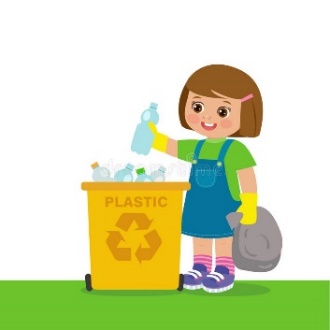 NIT, 15. 4. 2020SNOV ZAVZEMA PROSTOREna dejavnostIgra z radirko: Potrebuješ še enega soigralca. Na mizo položi radirko, potem pa tekmujta, kdo jo prvi pokrije z roko. Izvedita deset ponovitev. Koliko krat si ti prvi/a pokril/a radirko? Ali sta lahko oba naenkrat pokrila radirko? Ali sta lahko na enem mestu dva predmeta hkrati?Učbenik, str. 82Razmisli. Koliko nestisnjenih praznih plastenk lahko zložiš v eno vrečo? 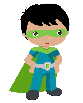 Kaj bi ti predlagal/a deklici na sliki o načinu odlaganja in zlaganja embalaže v zabojnik? Učbenik, str. 82Preberi besedilo in si oglej fotografije. Razmisli.Zapis v zvezek:SNOV ZAVZEMA PROSTORProstornina nam pove, koliko prostora zaseda telo.  Nestisljivim snovem se prostornina ohranja, tudi ko jih prelijemo, presipljemo. S stiskanjem (tlačenjem) iz snovi iztisnemo zrak in na ta način zmanjšamo njeno prostornino. Tako lahko shranimo več teles. V večjih posodah lahko hranimo večjo količino snovi.Prepiši še drugo vprašanje in odgovori (str. 83). 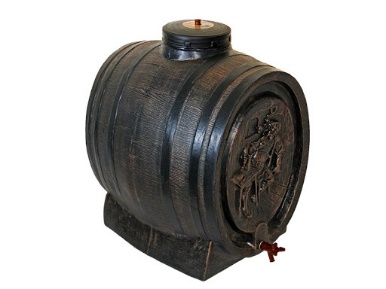 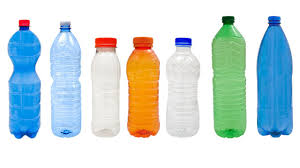 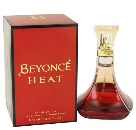 Zapiši v kateri embalaži (zgoraj) bi shranjeval naslednje snovi:                                                               mleko, voda, sadni sok, vino, parfum, zdravilo